Я и Мы. Межкультурное общениеКатегория: ПсихологуТренинг по межкультурному общению.Просмотр содержимого документа
«Я и Мы. Межкультурное общение»Тема: «Я и Мы. Межкультурное общение»Тип занятия: тренингПродолжительность: 2 академических часаАудитория: студенты 2 курса профессионально-педагогического колледжа.Цель: формирование коммуникативных навыков межкультурного взаимодействия.Ожидаемый результат:назвать собственные культурные ценности;использование приемов коммуникативных навыков в условиях межкультурного взаимодействия.Наглядный материал: бумага, ручка, список пословиц, корзина яблок, цветные карандаши или фломастеры, лист с напечатанным изображением.Конспект занятияОрганизационный моментПредставление ведущим темы и цель занятия.Межкультурное общение или межкультурная коммуникация - общение между представителями разных культур.Сегодня мы познакомимся с некоторыми особенностями различных культур и сформулируем правила успешного межкультурного общения.Вводная частьУпражнение «Имена и качества»Цель: знакомство участников и помочь им запомнить имена друг друга.Инструкция: Каждый участник должен представиться и назвать какое-либо свое качество, начинающееся с той же буквы, что и его имя.Если кто-то испытывает затруднения с выбором качества, другие участники могут подсказать качества, начинающиеся на нужную букву, и человек остановится на том, что ему подходит.Вопросы для обсуждения:Как вы выбирали, какое качество назвать?Легко ли вам было назвать своё качество?Если трудно, то что именно вызвало затруднение?Хотел бы кто-то назвать другое качество?Называл ли кто-то качества, которыми обладаете и вы?Называл ли кто-то качества, которые и вы бы хотелииметь?Показалось ли вам, что кто-то из участников на вас похож?На эти вопросы ответы требуют внимания к окружающим, к тому, что они говорят.Основная частьУпражнение: «Ритуалы приветствия»Цель: вспомнить и воспроизвести традиционные формы приветствий, принятые в разных культурах, у разных народов.Инструкция: Вспомните, как здороваются люди друг с другом, принадлежащие разным сообществам, какие ритуалы приветствий приняты в разных странах. Каждый участник должен представиться, назвать свое имя и показать группе любой новый жест. После этого участники, образуя пары произвольным образом, здороваются друг с другом и возвращаются на свои места.Если кто-то приветствие не может вспомнить, то может подсказать группа или, в крайнем случае, ведущий.Варианты приветствий:помахать приветственно рукой, как принято у приятелей;стукнуть кулак в кулак, как делают болельщики некоторых клубов;хлопнуть ладонь в ладонь, рука согнута, поднята вверх, жест спортивных сообществ,легкий поклон, руки и ладони вытянуты по бокам (Япония);объятие и троекратный поцелуй поочередно в обе щеки (Россия);легкий поклон со скрещенными на груди руками (Китай);рукопожатие и поцелуй в обе щеки (Франция);легкий поклон, ладони сложены перед лбом (Индия);поцелуй в щеки, ладони лежат на предплечьях партнера (Испания);простое рукопожатие и взгляд в глаза (Германия);мягкое рукопожатие обеими руками, касание только кончиками пальцев (Малайзия);потереться друг о друга носами (эскимосская традиция).И т.д.Вопросы для обсуждения:Вам понравилось по-разному приветствовать друг друга?Были приветствия, которые понравились больше других? Почему?Были приветствия, которые неудобно было вам повторять? Почему?Как вы думаете, какую информацию несут в себе приветствия?Как думаете, на что направленно упражнение?Было ли это упражнение чем-то полезно именно для вас?Упражнение: «Познакомь себя с другим».Цель: совершенствование взаимопонимания в общении на невербальном уровне, а так же совершенствование гибкости в сложных ситуациях и находчивости.Инструкция:Представьте, что вы потеряли голос и вам надо представиться в новой компании. Попробуйте сообщить о себе минимум информации: свое имя, откуда вы, ваш возраст, профессию и какое-нибудь ваше хобби. Участники группы внимательно смотрят и потом сообщают, что поняли.Упражнение выполняют все по кругу.Вопросы для обсуждения:Что вы чувствовали во время упражнения?Чем оно может быть полезно для вас?Что вам проще было делать: представлять или понимать? Почему?Комментарии к упражнению:В контексте формирования навыков межкультурного взаимодействия оно хорошо тем, что использует непривычный канал взаимодействия. Тренер может сфокусироваться в обсуждении на том, как чувствовали себя участники, используя непривычный канал коммуникации.Акцент на межкультурном взаимодействии можно еще больше усилить, если немного изменить условия проведения упражнения: участники группы спрашивают выступающего, в какой стране он знакомится. Тогда в обсуждении внимание уделяется тому, в чем была специфика изображения именно для этой страны, почему выделили именно ее.Упражнение: «Ценности русской культуры»Цель: определение собственных (русских) культурных ценностей при помощи анализа пословиц.Материалы: бумага, ручка, список пословиц. Количество экземпляров списка должно соответствовать числу участников группы, либо выводиться на доску.Инструкция:Вы знаете, что в пословицах отражается народный опыт. Постарайтесь вспомнить несколько русских пословиц, выражений, часто употребляющихся в непосредственном окружении (например, «много будешь знать — скоро состаришься») и записать их на бумагу.Сейчас мы рассмотрим некоторые наиболее распространенные русские пословицы. Внимательно прчитайте их и скажите, на какие ценности русской культуры указывает каждая из пословиц.Вопросы для обсуждения:Попытайтесь объяснить значение каждой пословицы. В чем состоит ее основная мысль?К каким культурным ценностям может иметь отношение данная пословица?Насколько лично вам важны ценности, выраженные в пословицах?Можете ли вы расставить пословицы (и соответствующие им ценности) в порядке их важности для вашей жизни?Считаете ли вы, что приведенные пословицы по-прежнему актуальны?Употребляются ли эти пословицы в повседневной жизни? Кто и когда их может употреблять?Примеры русских пословиц и соответствующих им ценностей:Комментарии к упражнению:Упражнение позволяет перейти к обсуждению культурных ценностей. О том, как они организуют жизнь, насколько являются опорой.(Данное упражнение имеет ограничения. Его хорошо использовать в группе, участники которой, хорошо знакомы с русской культурой, считают ее своей.)Упражнение: «Яблоки».Цель: повышение толерантности к другим, умение увидеть уникальность каждого.Материалы: корзина яблок, можно разных сортов, но не стоит сильно подчеркивать различия. Например, ненужно смешивать красные и зеленые.Инструкция:Посмотрите на эту корзину с яблоками. Возьмите каждый по одному яблоку. Постарайтесь внимательно рассмотреть, изучить своё яблоко, увидеть, ощутить его неповторимые признаки. На это вам даётся 1 минута. Затем положите яблоко обратно в корзину и перемешайте. Теперь найдите своё яблок, опишите его, расскажите, как вы его нашли.Вопросы для обсуждения:Вначале вы выбирали яблоко или взяли случайно? Есливыбирали, то как?Легко ли было найти своё яблоко?Что особенного в вашем яблоке?Смогли бы вы узнать его из большего количества яблок?Как вы думаете, у вас вкусное яблоко?Можете ли вы по виду сказать, какое яблоко хорошее?Можете ли вы утверждать, что какое-то яблоко понравится всем?Представьте теперь, что яблоки ― это люди. Что вы можете сказать о них?Комментарии к упражнению:Это упражнение помогает обратить внимание на то, что люди часто делают обобщения, исходя из общих представлений. Но когда они сталкиваются с чем-то конкретным, возникают различия.Даже если яблоки одного сорта, участники, как правило, находят свое и объясняют, в чем его уникальность.Развивая упражнение, можно предложить участникам разрезать яблоки, попробовать на вкус и угостить других членов группы. Вкус будет различаться. Интересно уточнить оправдались ли ожидания, какое яблоко сладкое, какое кислее.Переходя к разговору об уникальности людей, можно добавить небольшой дидактический блок. Сравнить ожидания от представителей какого-либо народа, основанное на стереотипах, и знакомство с конкретным человеком. Обратиться к опыту участников, когда при непосредственном знакомстве с конкретными представителями какого-либо народа, они смогли больше узнать об их индивидуальности, личности.Упражнение «Что я вижу?»Цель: показать то, что одно и то же явление может восприниматься по-разному, в зависимости от того, как человек привык это видеть и какие установки относительно этого у него есть.Материалы: лист с напечатанным изображением.Инструкция: Посмотрите на рисунок. Что вы видите?Вопросы для обсуждения:Почему одна и та же картинка может изображать различные вещи?От чего зависит наше восприятие?Как вы думаете, что из вашего опыта или нынешних жизненных обстоятельств повлияло на то, как вы увидели рисунок?Комментарии к упражнению:Это упражнение направлено на то, чтобы дать понять участникам группы, что восприятие мира зависит от того состояния, в котором человек находится, от личных ценностей. Например, человек увлеченный музыкой, быстрее увидит музыканта, чем лицо девушки.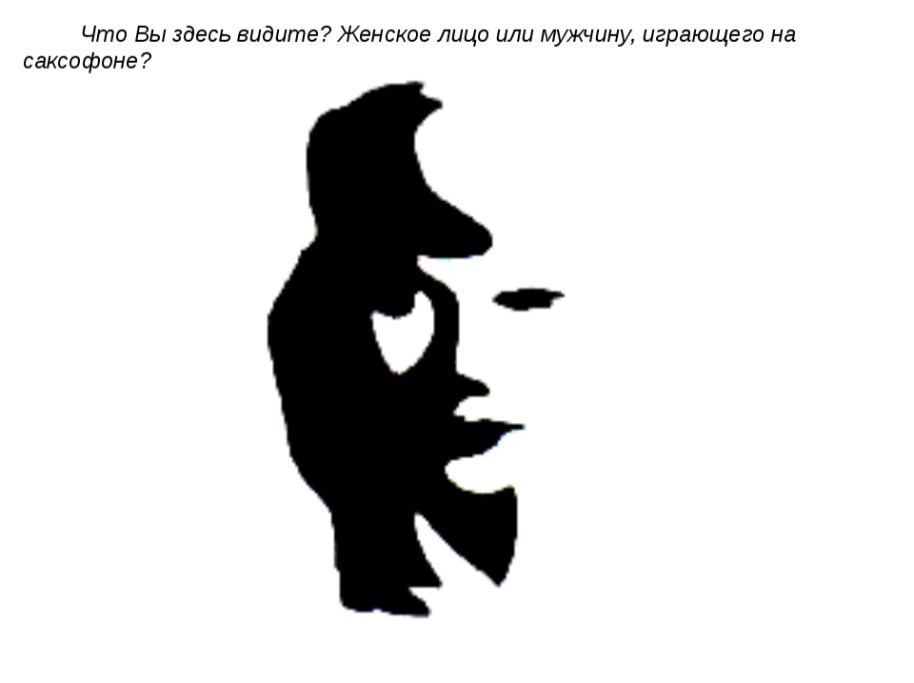 Упражнение: «Японский диалог»Цель: упражнять в общении по непривычным правилам.Инструкция:У разных народов разные нормы общения. В японском языке, например, нет слова «нет». Если японец не хочет выполнять чью-либо просьбу, он будет говорить о чем угодно, но не даст прямого отказа. Хотите узнать, каково это? Разделитесь по парам. Один в паре ― японец, другой ― европеец. Европеец просит японца о чем-то очень важном. Задача японца ― отказать, не говоря об этом прямо. В завершение европеец должен поблагодарить собеседника. После этого поменяйтесь ролями.Вопросы для обсуждения:Насколько легко вам было играть роль японца? Что вычувствовали?Что вы чувствовали, общаясь с «японцем»?Использовали ли вы какие-нибудь стратегии в каждой изролей?«Европейцы», с каким чувством вы благодарили своегопартнера?«Японцы», что вы услышали в этих словах благодарности?Комментарии к упражнению:Благодаря игровой форме, упражнение обычно легко принимается участниками группы. Его можно предлагать уже на первых встречах, посвященных формированию навыков межкультурного взаимодействия.Развивая эту работу, можно обратиться к личному опыту участников. Приходилось ли им взаимодействовать с людьми, принадлежащим другим культурам. Как они ощущали себя тогда? Что им помогало достичь успеха? Как они замечали, что у них с собеседником расходятся представления о том, как можно вести диалог?Упражнение: «Иностранец».Цель: задуматься о значении знакомых выражений, рассмотреть в новых, необычных ракурсах то, что кажется понятным, привычным и банальным, встав на позицию «наивного слушателя», который плохо представляет, о чем именно ему говорят.Инструкция:Давайте представим себя в роли иностранца, который не очень хорошо знает русский язык и поэтому не в состоянии понять иносказательный смысл выражений. Все слова он понимает буквально: услышав «Не вешай нос», представляет себе куда-то повешенный нос, либо подвешенного за нос человека и думает, что это средневековый способ казни. Предложите как можно больше вариантов, что он может подумать, услышав такие фразы:Себе на уме.Комар носа не подточит.Метать бисер перед свиньями.Сам черт не брат.Прошел огонь, воду и медные трубы.Не подмажешь ― не поедешь.У семи нянек дитя без глазу.Яйца курицу не учат.Зимой снега не выпросишь.Дом был полной чашей.На воре и шапка горит.Вопросы для обсуждения:Насколько легко вам было находить значения идиоматических выражений?Было ли что-то неожиданным для вас, когда вы выполняли это упражнение?Бывали ли у вас случаи, когда отказ от «заранее известного» понимания какой-либо ситуации помог увидеть ее в новом ракурсе?Чем полезно было для вас это упражнение?Комментарии к упражнению:Ведущий может обратить внимание участников (а еще лучше, если они придут к этому в обсуждении) на то, как своеобразно можно воспринимать понятные и привычные выражения, мысленно встав на позицию человека, не знающего заранее их смысла. Кроме того, отказ от «заранее известного» понимания какой-либо ситуации помогает увидеть ее в новом ракурсе.Заключительная часть.Упражнение: «Символ моей Культуры»Цель: сформировать у студентов ясное осознание своей культуры, того, какие ценности они в ней выделяют.Материалы: бумага, цветные карандаши или фломастерыИнструкция:Подумайте о своей культуре, в чем она для вас воплощается, в чем ее «соль». Теперь возьмите лист бумаги и символически нарисуйте свое представление о вашей культуре.Вопросы для обсуждения:Как вы определяли, что нарисовать?Что отражает ваш рисунок?О чем вы думали и что испытывали, когда выполнялиупражнение?Комментарии к упражнению:Несмотря на простоту и легкость, упражнение позволяет решать различные задачи. Во-первых, помогает участникам осознать свою этническую принадлежность. Во вторых, обращаясь к своим культурным ценностям, человек, как правило, понимает, на что он опирается в различных жизненных ситуациях.В поликультурных группах это упражнение дает возможность больше узнать о другой культуре. В обсуждении стоит уделить этому внимание. Ведущий может спросить участников:Что вам было интересно в других рассказах?Что нового вы узнали?Было ли что-нибудь похожее в символах разных культур?Что для вас было неожиданно?Правила компетентного межкультурного общенияДавайте сформулируем правила межкультурного общения.В специальной литературе сформулированы следующие правила.Я должен:хорошо знать себя и собственную культуру;исходить из того, что моё восприятие реальности имеет свои границы;быть терпеливым, наблюдательным, внимательно слушать собеседника и не делать поспешных выводов;в ситуации неопределённости сохранять способность принимать решения;чаще обращаться за информацией и советами, тщательнее взвешивать свои решения и мириться с тем, что на это требуется больше времени;проявлять любознательность ко всему новому и необычному;больше узнавать о культурных особенностях моих партнёров;проявлять стремление к изучению и пониманию инокультурных перспектив;быть готовым раскрыться перед собеседником, показать, кто я есть и каковы мои убеждения;признать, что я не идеален и не всегда способен избежать ошибок и недоразумений.ПословицыЦенностиПод лежачий камень вода не течётДеятельность, инициативаПоспешишь — людей насмешишьКоллективизм, осторожность, неторопливостьРабота не волк ― в лес не убежитОтносительная важность работы в повседневной жизниДелу время — потехе часТрудолюбие, планирование времениЗа двумя зайцами погонишься – ни одного не поймаешьНеобходимость выбора приоритетовПосле драки кулаками не машутНевозможность изменить полученные результаты, необратимость прошлогоНе имей сто рублей, а имей сто друзейДружба, социальные связиСмех без причины ― признак дурачиныИскренность в выражении эмоцийКто не рискует, тот не выигрываетАзарт, рискРусский долго запрягает, но быстро ездитСочетание неторопливости и быстроты, азартности действий